Publicado en Jadraque-Guadalajara el 27/07/2021 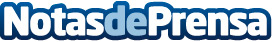 ADEL subvencionará 33 proyectos para otros tantos ayuntamientos emprendedores de la Sierra NorteLa presidenta del Grupo de Acción Local, María Jesús Merino, ha firmado hoy los contratos con estos 33 municipios emprendedores que significarán la ejecución de proyectos, muchos de ellos relacionados con la eficiencia energética en pequeños pueblos de la Sierra Norte, que atraerán a la comarca una inversión global de más de medio millón de eurosDatos de contacto:Javier Bravo606411053Nota de prensa publicada en: https://www.notasdeprensa.es/adel-subvencionara-33-proyectos-para-otros Categorias: Finanzas Castilla La Mancha Ecología Industria Alimentaria Emprendedores Innovación Tecnológica Construcción y Materiales http://www.notasdeprensa.es